ЗАЯВЛЕНИЕПрошу мне,  _______________________________________________________________________                                                              (Ф.И.О.)разрешить участвовать в отборе участников Губернаторской программы подготовки управленческих кадров для сферы малого и среднего предпринимательства.Оплата обучения в рамках Губернаторской программы подготовки управленческих кадров для сферы малого и среднего предпринимательства  будет осуществляться  за счет собственных средств                  за счет средств работодателя                   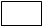 Перечень прилагаемых документов:1.Личная подпись _____________________                          Дата _______________2.3.